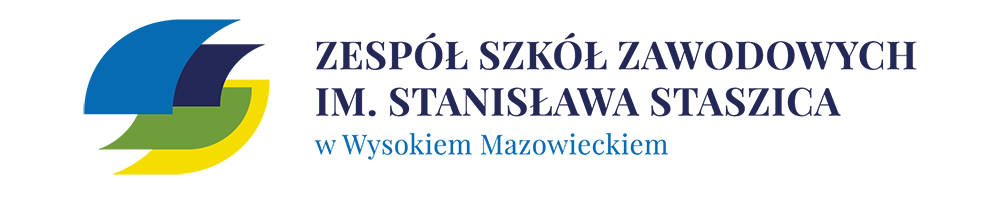  ul. Jagiellońska 4, 18 – 200 Wysokie Mazowieckie, tel. 86 275 25 88Wysokie Mazowieckie dn. ……………….……….. Nazwisko i imię: 		adres zamieszkania:  	gmina: 		telefon: 	Dyrektor Zespołu Szkół Zawodowychim. Stanisława Staszicaw Wysokiem MazowieckiemPODANIEo przyjęcie do szkoły ponadgimnazjalnejna rok szkolny 2019/2020 (PO SZKOLE PODSTAWOWEJ)Proszę o przyjęcie mnie do klasy pierwszej1.    Technikum: 	2.    Technikum: 	(ewentualny drugi kierunek)Do punktacji rekrutacyjnej wybieram 3 spośród podanych przedmiotów (podkreśl):język obcy ......................... matematyka, fizyka, chemia, historia, biologia, geografia, informatykaWstępnie wybieram na rozszerzenie przedmiot: język polski, matematyka, WOS, biologia, geografia, informatyka.Dane o uczniu (uczennicy)Data urodzenia:  ……………………………….. Miejsce urodzenia: 	Imiona rodziców: 	Nazwisko i imię opiekuna: 	Miejsce ukończenia szkoły podstawowej: 		Załączniki: 2 fotografie, zaświadczenie lekarskie ......................................................                                           ......................................................(podpis rodziców lub opiekunów)                                                                        (podpis kandydata)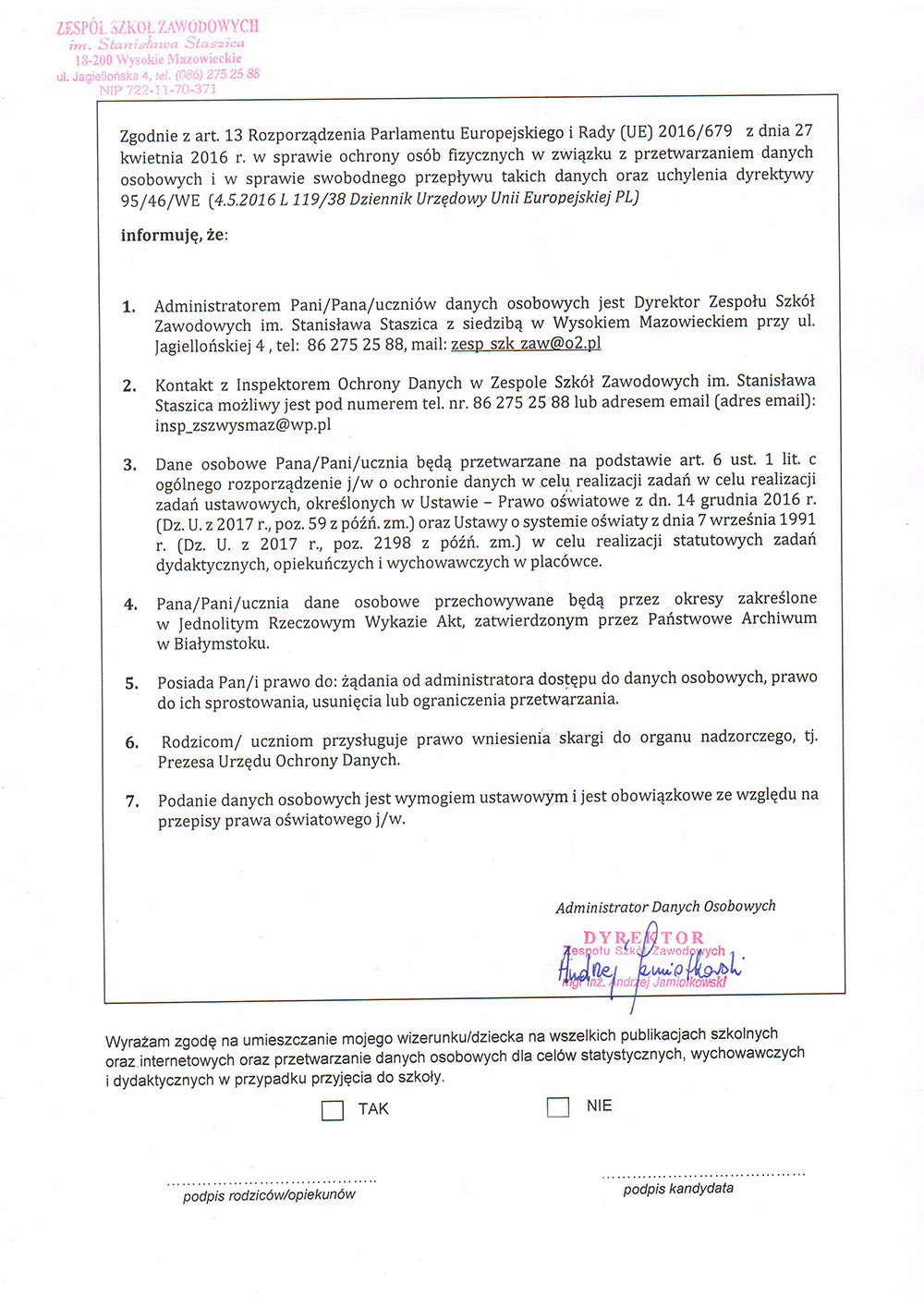 